MODEL INDUKTIF DALAM PEMBELAJARAN APRESIASI PUISI DAN DAMPAKNYA TERHADAP KEMAMPUAN MENULIS PUISI PADA SISWA KELAS X SMK DHARMA PERTIWI PADALARANGKABUPATEN BANDUNG BARATArtikel TesisDiajukanuntukMemenuhi Salah SatuSyaratSidangTesisMagister PendidikanBahasadanSastra IndonesiaolehNIA KURNIASIHNPM 158090038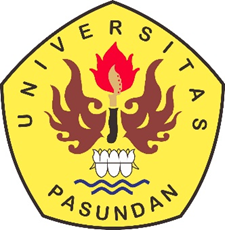 MAGISTERPENDIDIKANBAHASADANSASTRAINDONESIAPROGRAM PASCASARJANAUNIVERSITAS PASUNDAN BANDUNG2019ABSTRAKKurniasih, Nia 2019,Model InduktifdalamPembelajaranApresiasiPuisidanDampaknyaterhadapKemampuanMenulisPuisipada Siswa Kelas X SMK Dharma Pertiwi Kab Bandung Barat.Tesis,  ProgramStudiPendidikanBahasa Indonesia. Program PascasarjanaUniversitasPasundan Bandung.Pembimbing: (I) Prof. Dr. H.M. DidiTurmudzi,, M.Si., (II) Dr. Hj. R. Panca Pertiwi Hidayati, M.Pd.Penelitian ini dilatarbelakangi oleh rendahnya kemampuan siswa kelas X dalam membacadanmenulis puisi. Salah satu model pembelajaran yang dapat meningkatkan kemampuan siswa dalam membacadanmenulis puisi adalah model Induktif. Secara umum, penelitian ini dilakukan untuk mendeskripsikan 1) Kemampuan siswa dalam membacadanmenulis puisi sebelum dan sesudah menggunakan model Induktif di kelompok eksperimen, 2) Kemampuan siswa dalam membacadanmenulis puisi tanpa menggunakan model Induktif di kelompok kontrol, dan 3) perbedaan yang signifikan antara kemampuan membacadanmenulis puisi kelompok eksperimen dan kelompok kontrol. Penelitian ini menggunakan metodecampurandengan desain penelitian control group pretest-postest. Populasi penelitian ini adalah siswa kelas X SMK Dharma Pertiwi Bandung Barat. Pengambilan sampel menggunakan teknik purposive sampling dengan sampel penelitian kelas X OTKP 2 dan X TKJ. Teknik pengumpulan data penelitian menggunakan teknik tes. Hasil penelitian menunjukkan adanya peningkatan yang signifikan pada kelompok eksperimen setelah diberi perlakuan model Induktif. Hasil penelitian menunjukkan nilai rata-rata prates kemampuan membaca puisi untuk kelompok eksperimen sebesar 42dan kemampuan menulispuisisebesar 54 Sedangkan nilai rata-rata pascates kemampuanmembacapuisiuntuk kelompok eksperimen sebesar 80 dan kemampuan meunulispuisisebesar 82. Data hasil prates dan pascates kelompok eksperimen maupun kelompok kontrol berdistribusi normal dan bersifat homogen dengan tingkat signifikansi sebesar 95%. Berdasarkan hasil penghitungan dapat disimpukan bahwa model Induktifdapat meningkatkan kemampuan membacapuisi yang berdampakpadakemampuanmenulis puisi.Kata kunci : model induktif, membacapuisi, menulis puisiABSTRACTKurniasih, Nia 2019.Induktif Model Learning in Appreciation Poetry  and The Impact on The Ability to Poetry Writing  of Bandung Barat Dharma Pertiwi Senior Vocational School Student Grade X. Thesis. Master of Indonesian Language and Literature Education.Pasundan University Postgraduate Program.Mentor: (I) Prof. Dr. H. Rully Indrawan, M.Si., (II) Dr. Hj. R. Panca Pertiwi Hidayati, M.Pd.This research is motivated by the low ability of class X students in poetry reading and poetry writing.One learning model that enables improvement to students' ability in poetry reading and poetrywriting is Induktif model. In general, this research is conducted to describe 1) students’ ability in poetry reading and poetry writing before and after using Induktif model in experiment group, 2) students’ ability in potry reading and poetry writing without using Induktifmodel in the control groupand 3) the significant differences of students’ potry reading and poetry writing ability between the experiment group and the control group.This study uses a mixed methods with the control group pretest-posttest research design. The population of this research are grade X students from Dharma Pertiwi Vocational School Bandung Barat. Sampling method used is purposive sampling method with classes X OTKP 1 and X TKJ act as the sample for this research. Data collecting technique used in this research is testing technique. The results show a significant increase for the experimental group after being treated by Induktifmodel. The results show that the average score of the ability in poetry reading for the experimental group is 42 and poetry writing skills reach to 54  as the average post-test score for the experimental group is 80 and potry writing ability is 82. Data on pre-test and post-test results of the experimental group and the control group is normally distributed and homogeneous with significance level of 95%. Based on the calculation results, it can be concluded that the Induktifmodel can improve the ability to  poetry reading and impact on the ability to poetry writing.Key words :Induktif model, poetry reading,  poetry writingDAFTAR PUSTAKAArends, Richard I. (2008) Learning to Teach: Buku Satu.  (Helly Prajitno S. & Sri Mulyati, penterjemah). Yogyakarta:  Pustaka Pelajar.Arikunto, Suharsimi. (1997). Dasar-Dasar Evaluasi Pendidikan: Jakarta: Bumi Aksara.Arikunto, Suharsimi (2010).Prosedur Penelitian Suatu Pendekatan Praktik: Jakarta :Rineka Cipta Arifin, M, dkk. (2005). Strategi belajar Mengajar Kimia: Malang: Penerbit Universitas Negeri Malang (UM Press)Amminuddin. (1995). Pengantar Apresiasi Karya Sastra. Cet. 2. Bandung: Sinar Baru AlgesindoAmminuddin. (2015). Pengantar Apresiasi Karya Sastra. Cet. 13. Bandung: Sinar Baru AlgesindoAnshori, D.S. (2006). Peningkatan Kemampuan Menulis Siswa Melalui Model Workshop Dalam Perkuliahan Kepenulisan Program Nonkependidikan Pada Jurusan Bahasa dan Sastra Indonesia FPBS. Educare : International Journal for Educational Studies. Azir. (2012). “Panduan Menulis” Artikel. Diakses pada tanggal 20 November 2017.Dimyati dan Moedjiono. (2005). Strategi Belajar Mengajar Belajar Mengajar.Jakarta: Departemen Pendidikan dan Kebudayaan Nasional.http://eduweb.nie.edu.sg/REACTOld/1997/1/6html). Diakses tanggal 1 November 2017 Effendi, S. (2004). Bimbingan Apresiasi Puisi. Cet. 5. Jakarta: Dunia Pustaka JayaEmzir,& Saifur Rohman (2015). Teori dan Pengajaran Sastra. Jakarta: Rajagrafika PersadaEsten, M  (2007) Kesusastraan Pengantar Teori dan Sejarah.  Bandung: AngkasaGani, Rizanur. (1998). Pengajaran Sastra Indonesia Respons dan Analisis. Jakarta: DepdikbudIskandarwassid dan Dadang Sunendar. 2009. Strategi Pembelajaran Bahasa. Cet. 2. Bandung: Remaja RosdakaryaIndrawan R & Yaniawati. 2014. Metodologi Penelitian. Bandung: Refika AditamaJoyce, B., & Weil, M. (1972) Model of Teaching. New Jersey: Prentice-Hall.Joyce, B.; Weil, M & Calhoun, E. (2011). Models Of Teaching, Model-Model Pengajaran. Cet. 2. Terjemahan Achmad Fawaid dan Ateilla Mirza. Yogyakarta: Pustaka PelajarJurnal penelitian pendidikan Volume II No. 1 April 2010. Tersedia: upi.edu.ac.id. Diakses: 03-09-2017Kosasih. 2008. Apresiasi Sastra Indonesia. Jakarta: Nobel EdumediaLuxembung, J. V. (1992). Pengantar Ilmu Sastra. Terjemahan Dick Hartoko. Jakarta: GramediaMaelasari, 2009. Menulis Karya Tulis Ilniah. Bandung: UNIBBAMargono. (2003). Metode Penelitian Pendidikan. Jakarta: PT Asdi Mahastya.Nikke Permata Indah Journal.repository.upi.edu/18491/6/S_IND-1100384_Chapter.pdf,Nurgiyantoro, B. (2010). Sastra Anak. Cet. 2. Yogyakarta: Gajah Mada University Press.Nurgiyantoro, B. (2010). Teori pengkajian Fiksi. Cet. 8. Yogyakarta: Gajah Mada University Press.Nurgiyantoro, B. (2009). Penilaian Pengajaran Bahasa dan Sastra. Yogyakarta: BPFEPasaribu, Parlindungan dan Taufikurrahman Lukman. (2005). Melipatgandaan Potensi Otak : Teknik Melejitkan Daya Ingat. Jakarta: PT Elek Media Komputindo.Peraturan Pemerintah No. 19 tahun 2005 tentang Standar Nasional PendidikanPermendiknas Nomor 22 Tahun 2006 tentang Standar IsiPradopo, R. D. (2010). Pengkajian Puisi. Yogyakarta: Gadjah Mada University Press.Roekhan. (1991). Menulis Kreatif: Dasar-dasar dan Petunjuk Penerapannya. Malang: YA3 MalangRosidi, A. (2011). Badak Sunda dan Harimau Sunda Kegagalan Pelajaran Bahasa. Jakarta: Pustaka JayaRosidi. A. (2016) Pembinaan Minat Baca Bahasa dan Sastra. Bandung: Remaja RosdakaryaRusyana, Y. (1984). Bahasa dan Sastra dalam Gamitan Pendidikan. Bandung: DiponegoroSagala, S. (2005). Konsep dan Makna Pembelajaran. Bandung: CV Alfabeta.Salad Hamdy. (2015). Panduan Wacana & Apresiasi Musikalisasi Musikalisasi Puisi. Bandung: Pustaka PelajarSugiono. (2017). Metode Penelitian Kombinasi (Mixed Methods). Bandung: Alfabeta.Sayuti, Sumiyanto. A. (2002). Berkenalan Dengan puisi: Surakarta: Widya Duta.Sayuti, Suminto A. (2008). Berkenalan dengan Prosa Fiksi. Yogyakarta: Gama MediaSoekamto Toeti. (1993). Perancangan dan Pengembangan Sistem Intruksional. Jakarta: intermedia.Sudjana . 2016. Penilaian Hasil Proses Belajar Mengajar. Bandung: Remaja Rosdakarya.Sarumpaet. (2004). Anak-anak Kegelapan, Jakarta Satu Merah Panggung. Jakarta: Pustaka Pencerahan. Suyatno, (2004). Teknik Pembelajaran Bahasa dan Sastra. Surabaya: SIC.Sugiyono. (2017). Metode Penelitian Pendidikan, Pendekatan Kuantitatif, Kualitatif, dan R&D. Cet. 9. Bandung: Alfabeta Sugiyono. (2011). Metode Penelitian Kombinasi (Mixed Methods), Bandung: AlfabetaSuherman, E (2003). Evaluasi Pembelajaran Matematika. Bandung: UPISugiyono. (2016).Statistika untuk Penelitian, Bandung: AlfabetaSuryaman, Maman dan Wiyatmi. (2012). Puisi Indonesia. Yogyakarta: Ombak.Tarigan, H. G. (2011). Prinsip-prinsip Dasar Sastra. Edisi Revisi. Bandung: AngkasaUniversitas Pasundan. (2015). Pedoman Tesis. Bandung: Universitas PasundanUndang-Undang No 20 Tahun 2003 tentang Sistem Pendidikan NasionalWaluyo, H.J. (1987). Teori Dan Apresiasi Puisi. Jakarta: ErlanggaWaluyo, Herman J. (2010). Teori dan Apresiasi Puisi. Jakarta: ErlanggaWarimun, E. S. (1997). Efektifitas Model Pembelajaran Induktif  dalam Meningkatkan Prestasi Belaja, Motivasi Berprestasi, dan Sikap Siswa terhadap Pelajaran Fisika. (Tesis). Bandung; Pascasarjana UPIWarsiman journal2.um.ac.id/index.php/jbs/article/viefile/139/112Warsiman. (2009). Peningkatan Kemampuan Mengapresiasi Puisi Melalui Model Induktif Siswa SMP Negeri Kab. Sidoarjo. Disertai. Tidak diterbitkanWellek, R. dan Waren, A. (1989). Teori Kesusastraan. Terjemahan Melani Budianta. Jakarta: Gramedia